Inschrijfformulier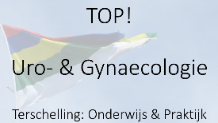 	 dhr./  mevr. *		(*   Graag aangeven wat van toepassing is)Voornaam:	Initialen:		Achternaam:	Adres:		Postcode:		Plaats:		Emailadres:	 		(De factuur voor uw administratie wordt u per email toegezonden)		(Ik wil voor toekomstige nascholingen graag  WEL /  NIET* ook via dit emailadres op de hoogte gehouden worden)Bijzonderheden:	 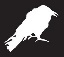           Ik heb  wel/  geen* “Witte raaf” te bespreken, mijn casus gaat over: Bedrijf:	iMeeduAdres:	Oude Wetering 27Postcode:	8043 MV 	Plaats: Zwolle				Land: NederlandIncassant ID:	NL54ZZZ650555510001Kenmerk machtiging:	20180305-07- 	( hier uw BIG-nummer invullen a.u.b.) Reden betaling:	Inschrijfgeld TOP Urogynaecologie d.d. 5 – 7 maart 2018Uw bankrekening gegevens:Naam		Adres		 Postcode			Plaats		IBAN			Land 	Accordering:Digitaal:	 Ik ga akkoord met deze inschrijving/machtiging 	 formulier insturen per email naar: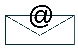 										martinzwart@imeedu.nl of met uwHandtekening: 	…………..………………………………….. 	 uitprinten en deze getekend per post insturen naar:										iMeedu												Oude Wetering 27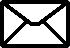 										8043 MV Zwolle	Plaats & datum:	   									Wilt u dit formulier (graag vóór 1 februari 2018 volledig ingevuld en ondertekend) insturenAnnulerings- en betalingsvoorwaarden: 	Het verschuldigde bedrag wordt 1 maand voor aanvang (ong. 1 februari 2018) automatisch geïncasseerd. Bij annulering berekent iMeedu de volgende kosten: Van 5 februari 2017 t/m 25 februari 2018: 50% van de volledige cursusprijs. Van 25 februari 2018 t/m 5 maart 2018: 100% van de volledige cursusprijs. Deelnemers aan deze nascholing worden geacht zelf een reis- en annuleringsverzekering af te sluiten. Met uw inschrijving gaat u akkoord met deze voorwaarden.Maak een kopie van deze inschrijving voor uw administratie!